What is the design challenge?What is the design challenge?What is the design challenge?What is the design challenge?What do I need to include in my design?  Questioning ?   Listening            Empathy        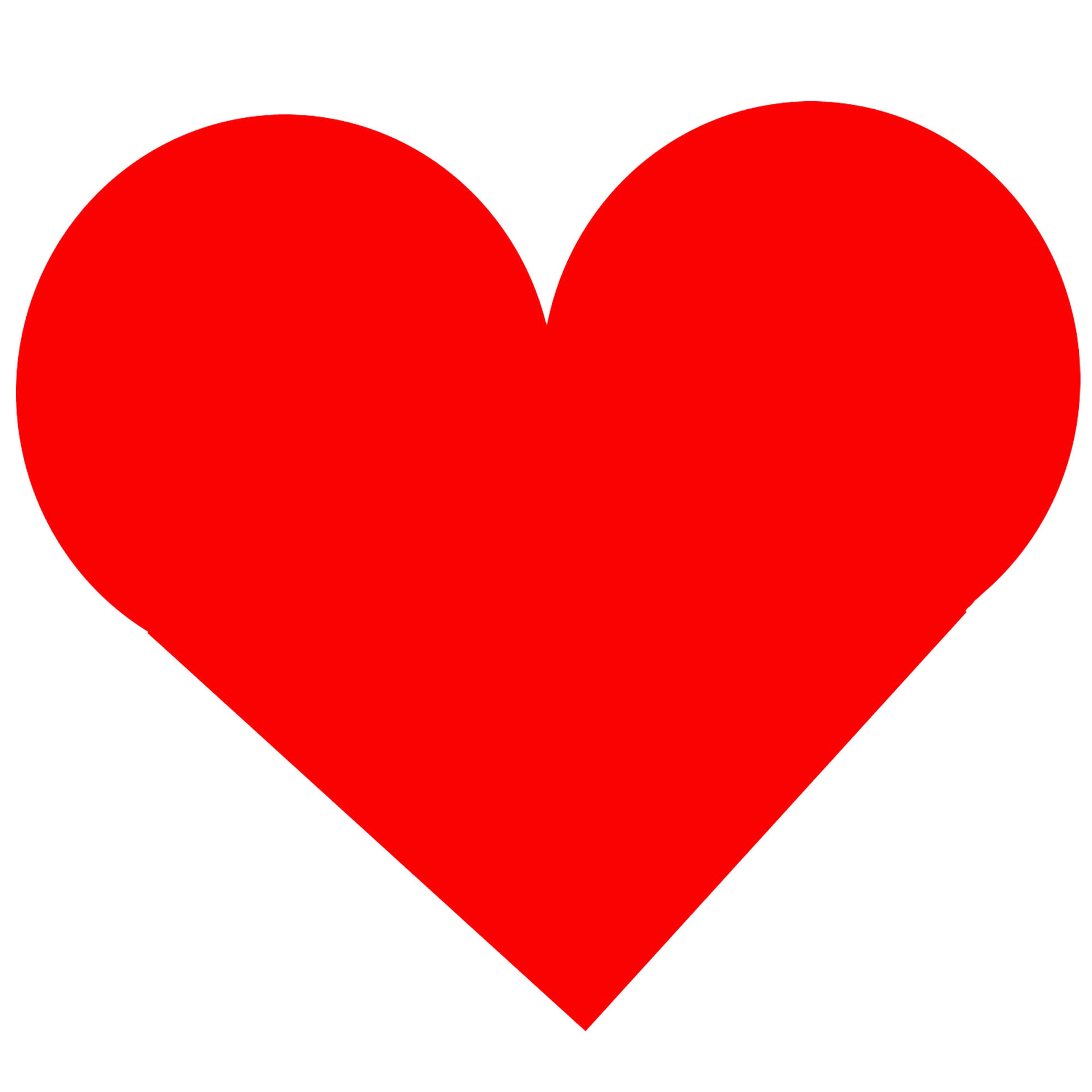 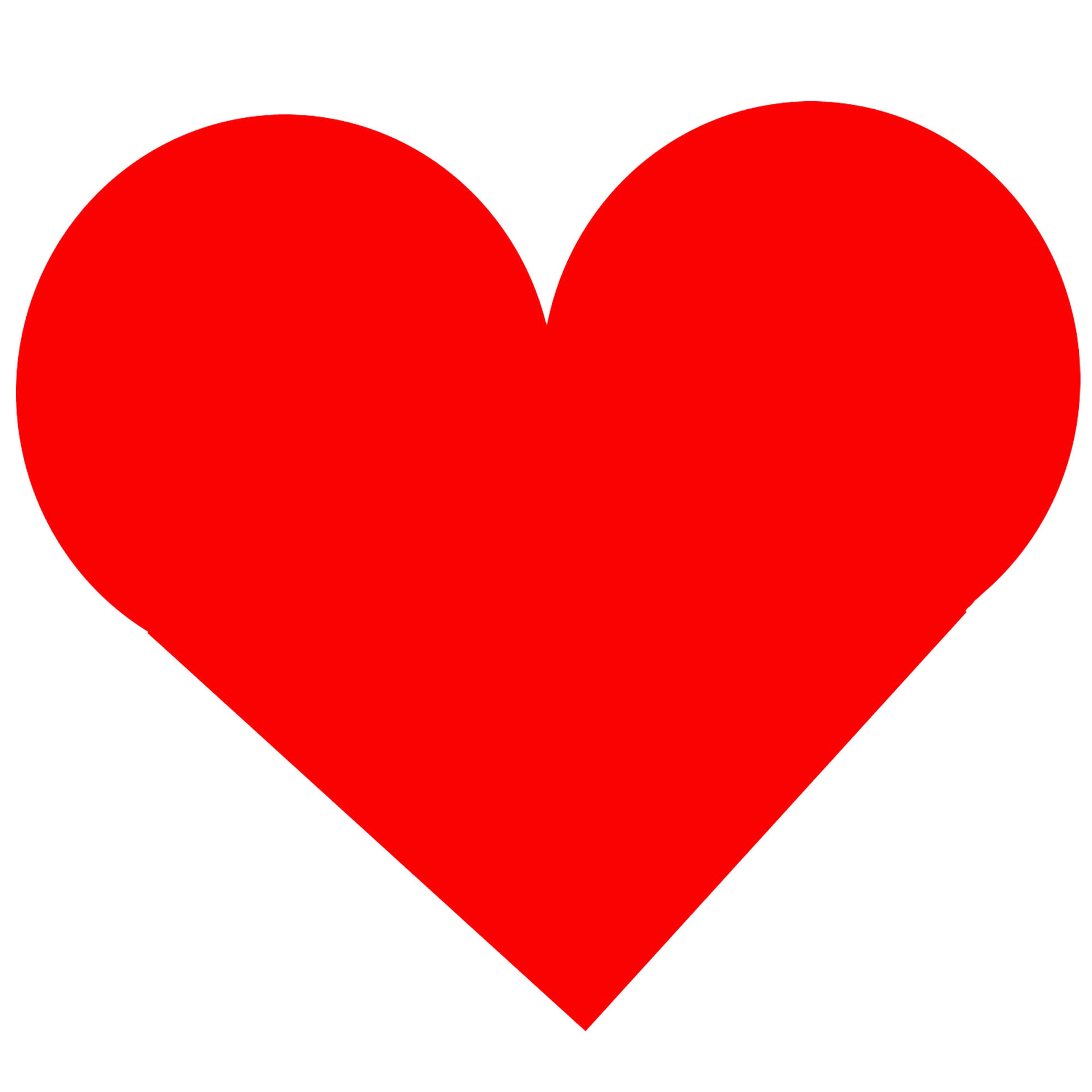 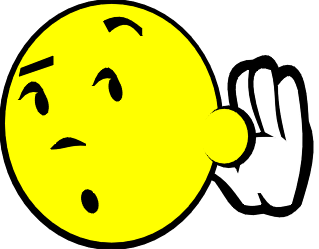 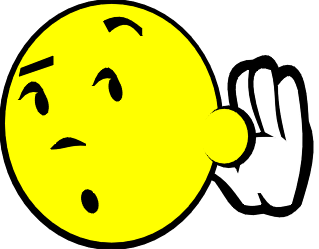 What do I need to include in my design?  Questioning ?   Listening            Empathy         What else might I need to know before starting?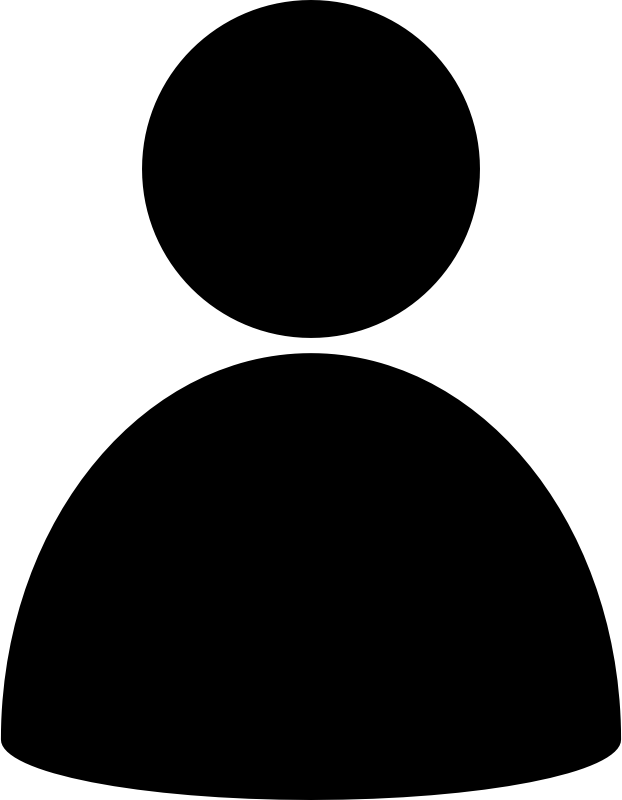 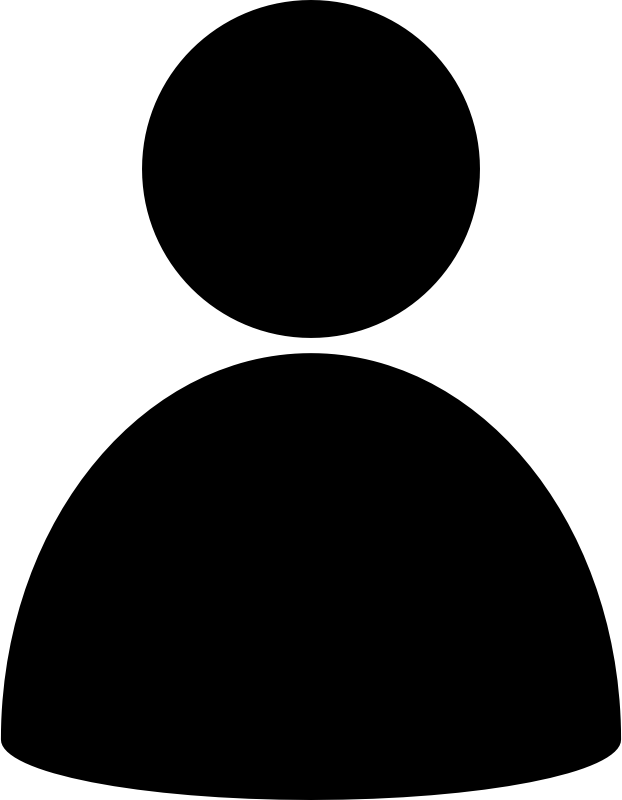 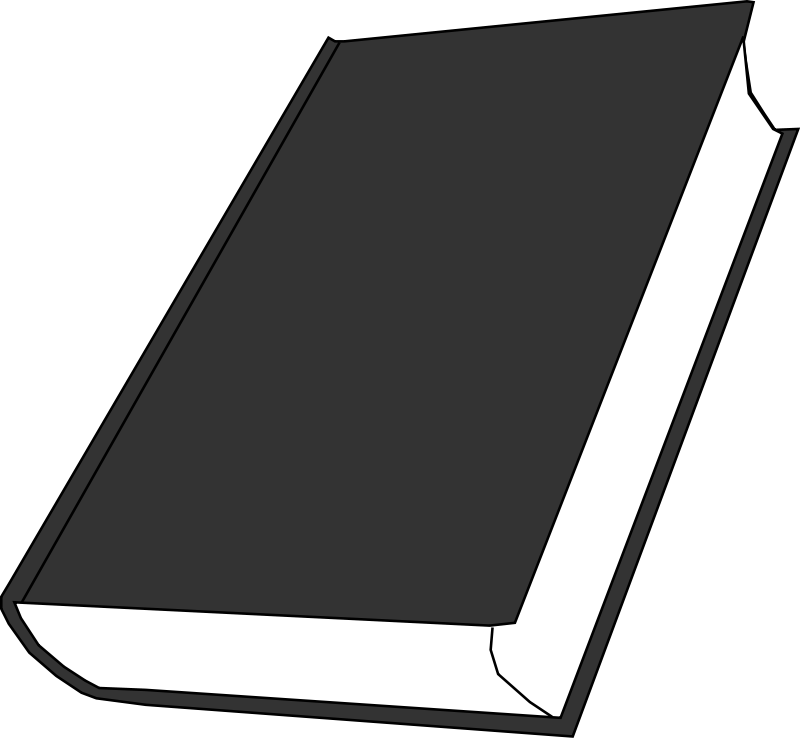 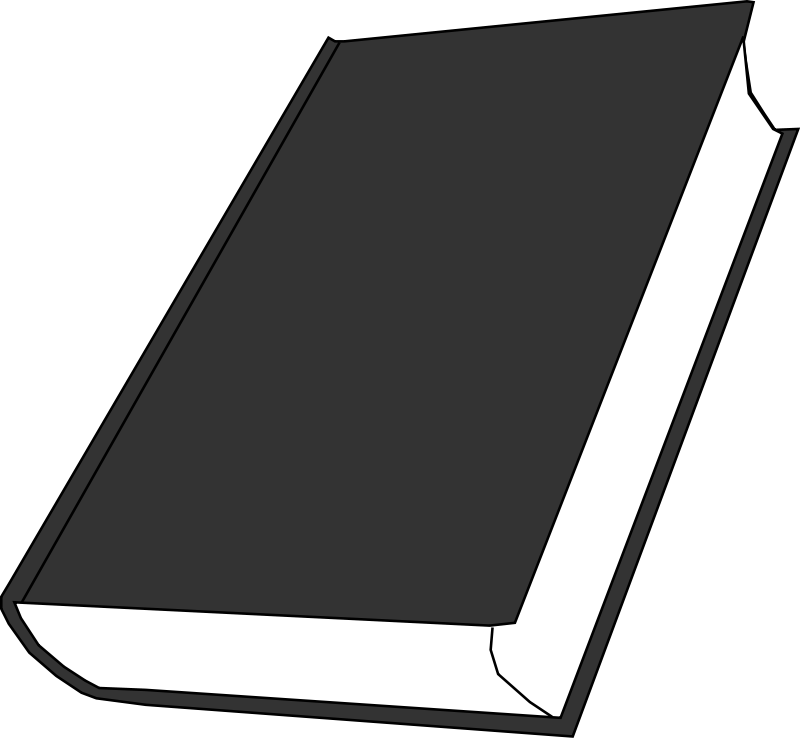 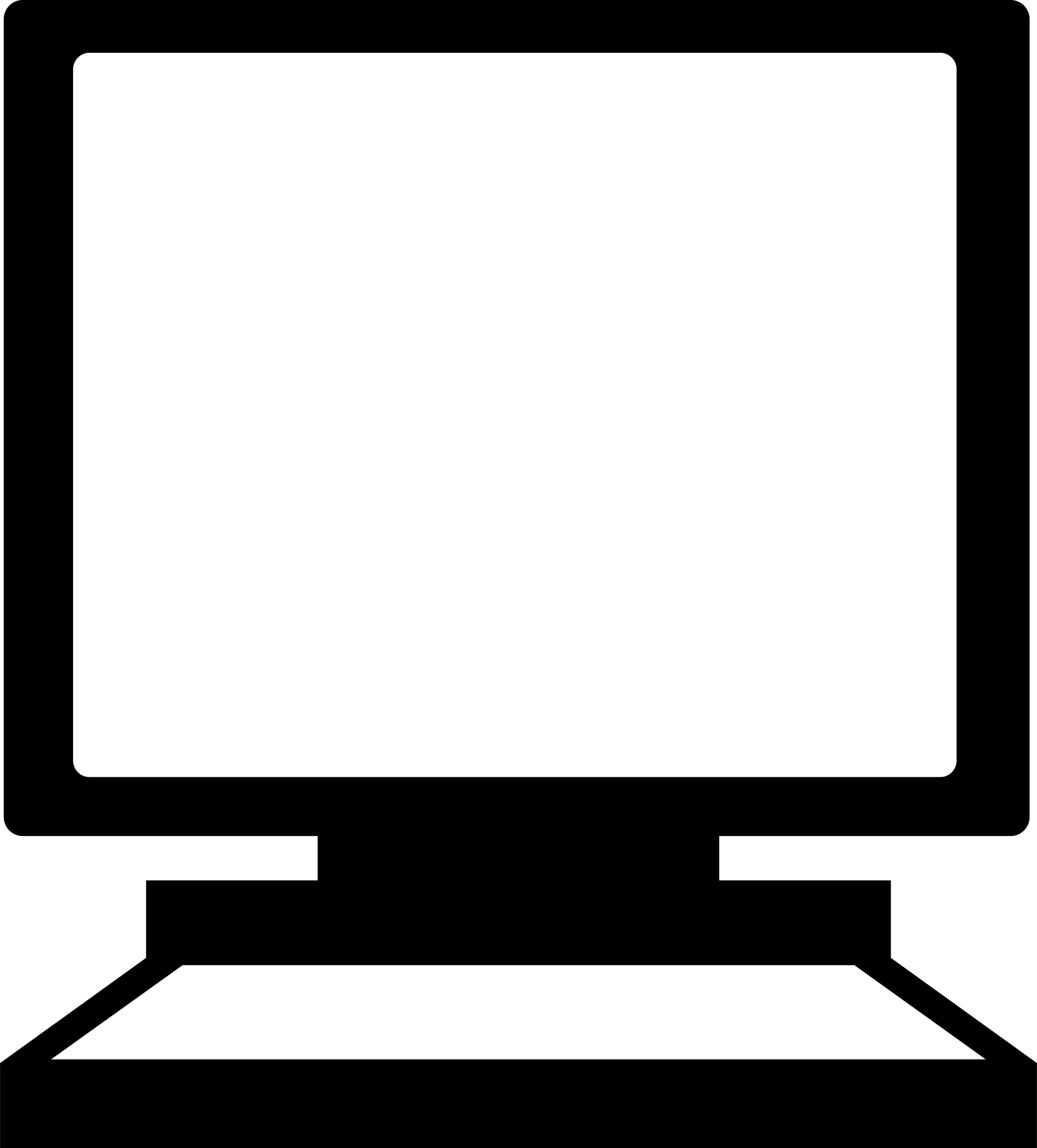 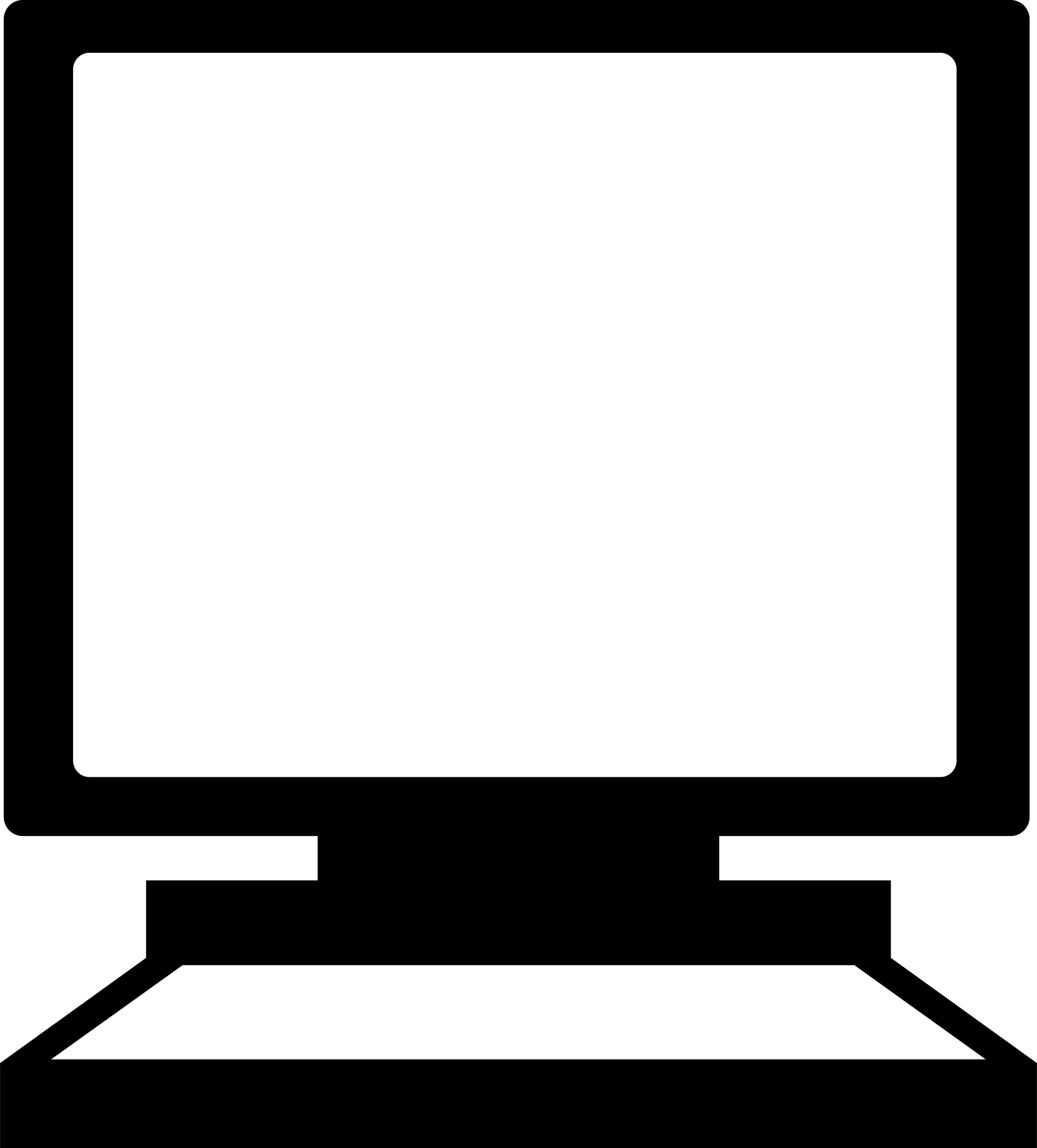 Look in books     Use a computer                Ask someone        What else might I need to know before starting?Look in books     Use a computer                Ask someone       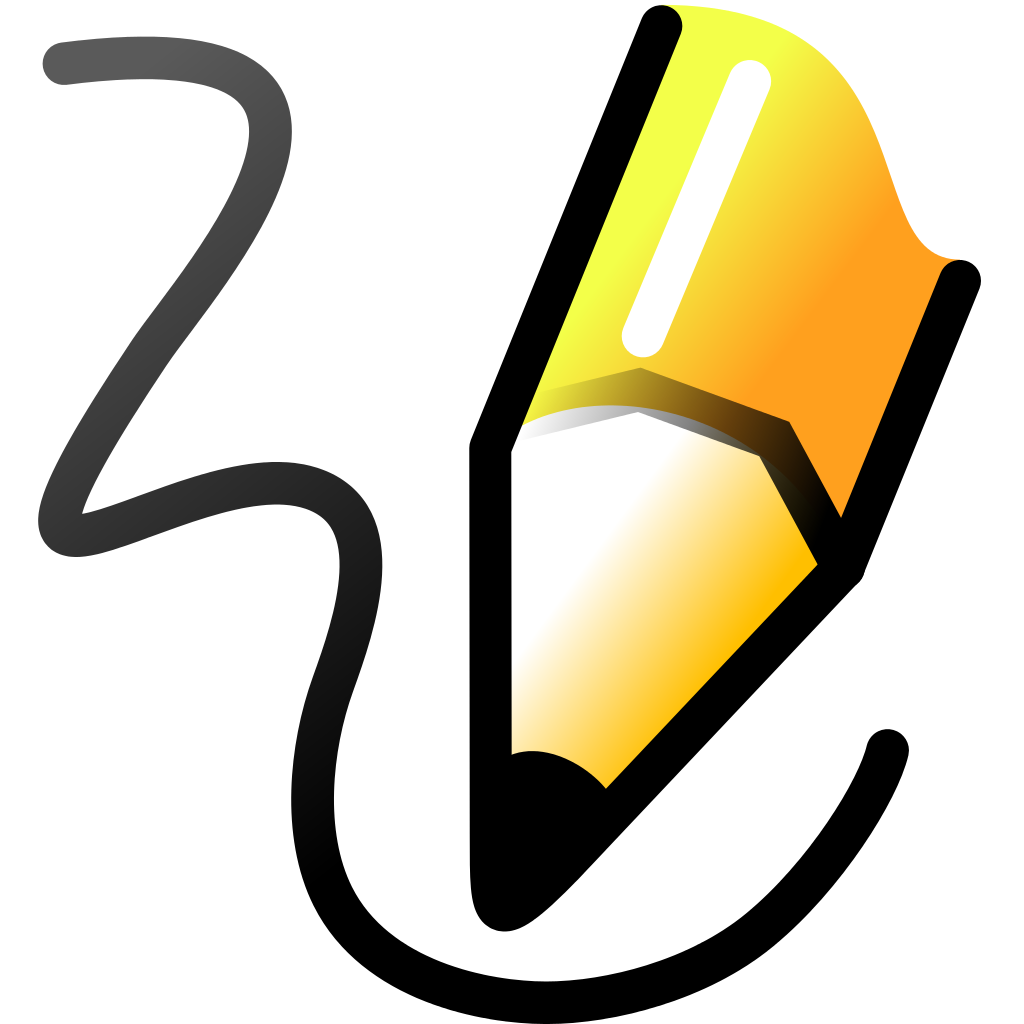 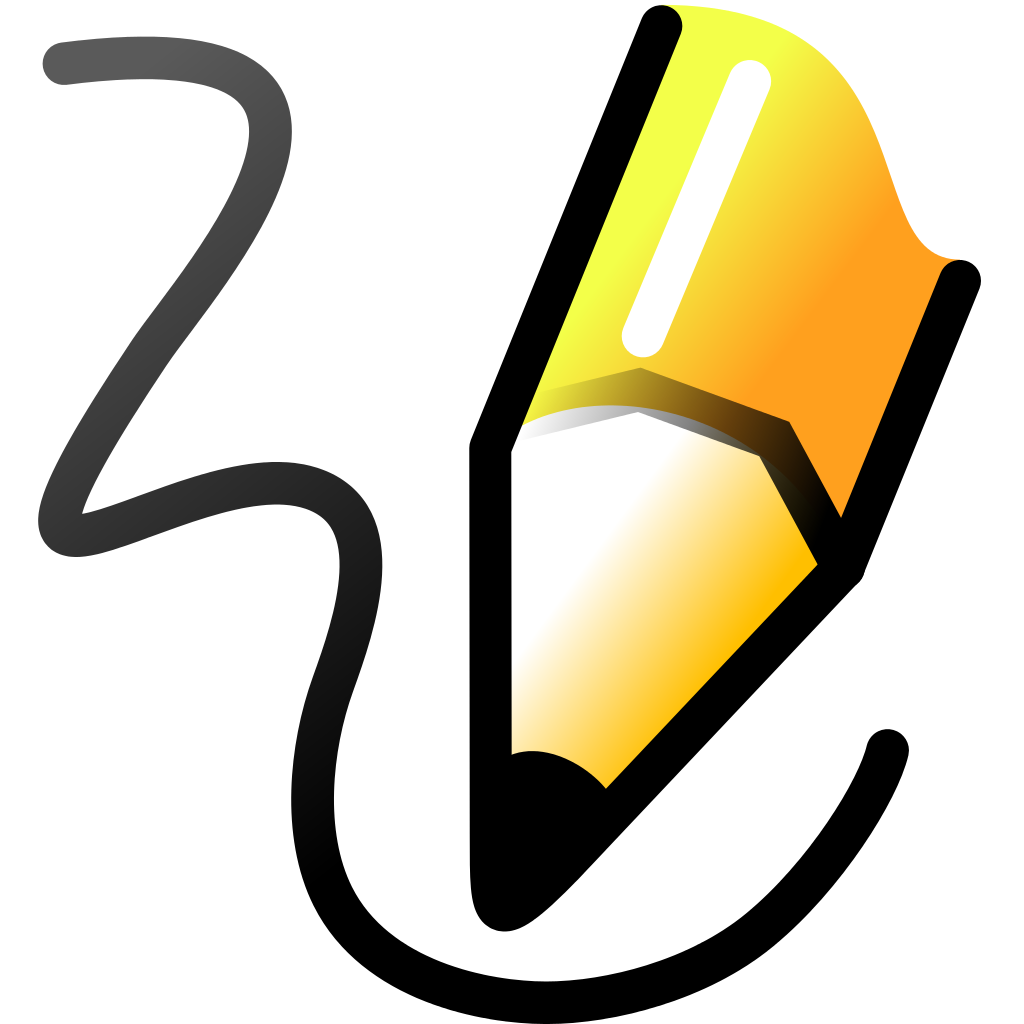  Sketch your design (3 different ideas.)  Sketch your design (3 different ideas.)  Sketch your design (3 different ideas.)  Sketch your design (3 different ideas.)  Ask for feedback from your partner.  ?  ?  ?Re-design and re-sketch your best idea, based on the feedback. 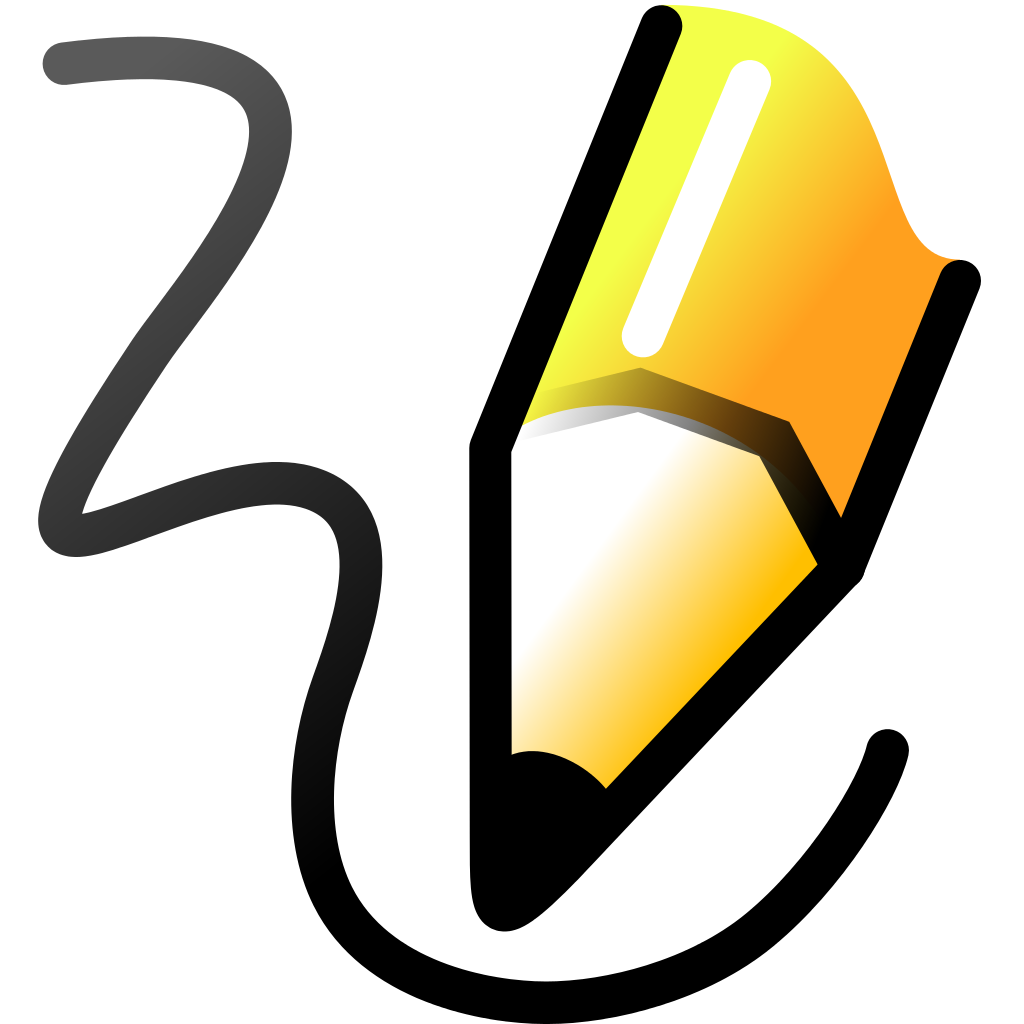 Between you and your partner, choose one of your ideas to make.  Sketch it. 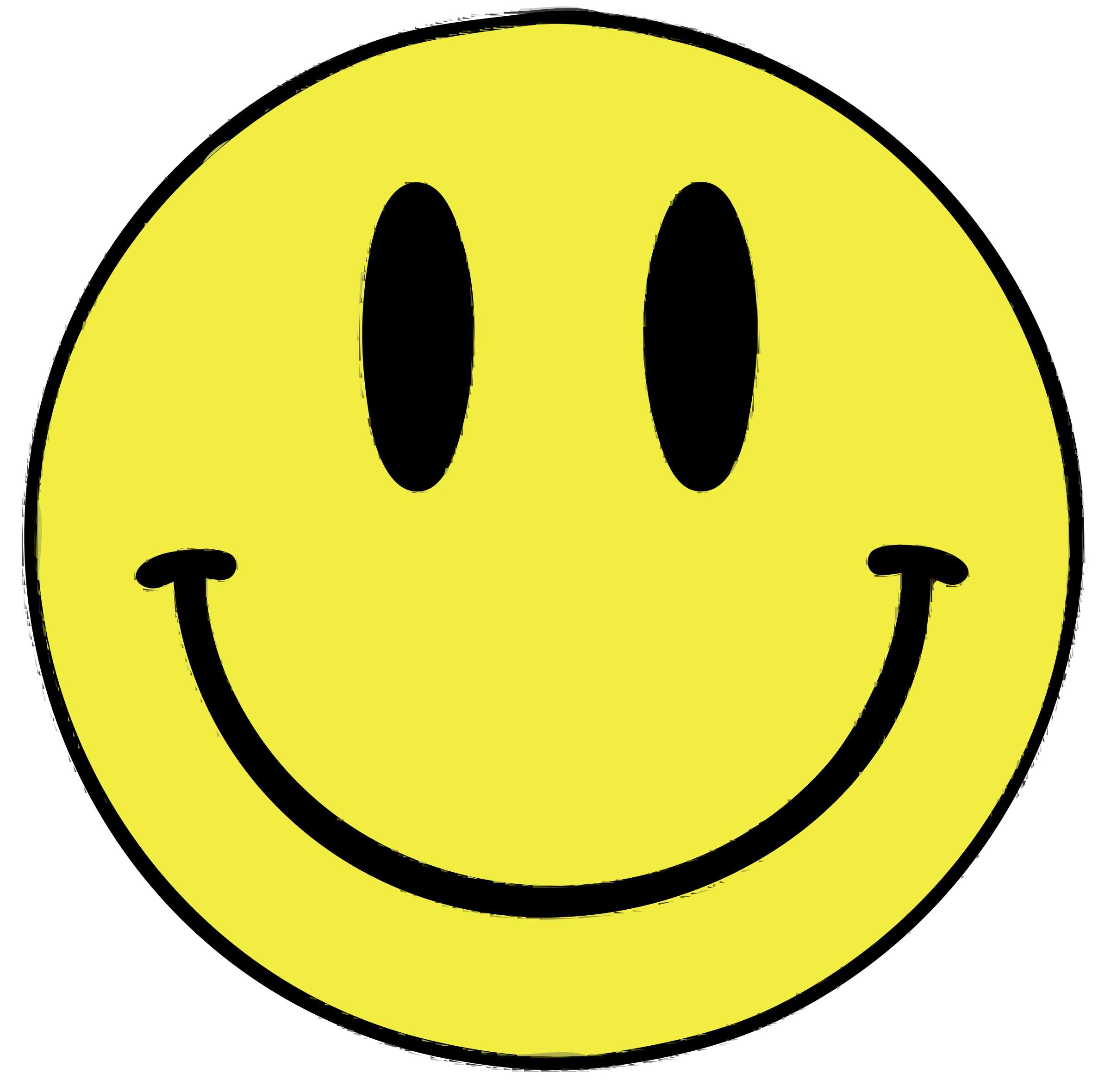 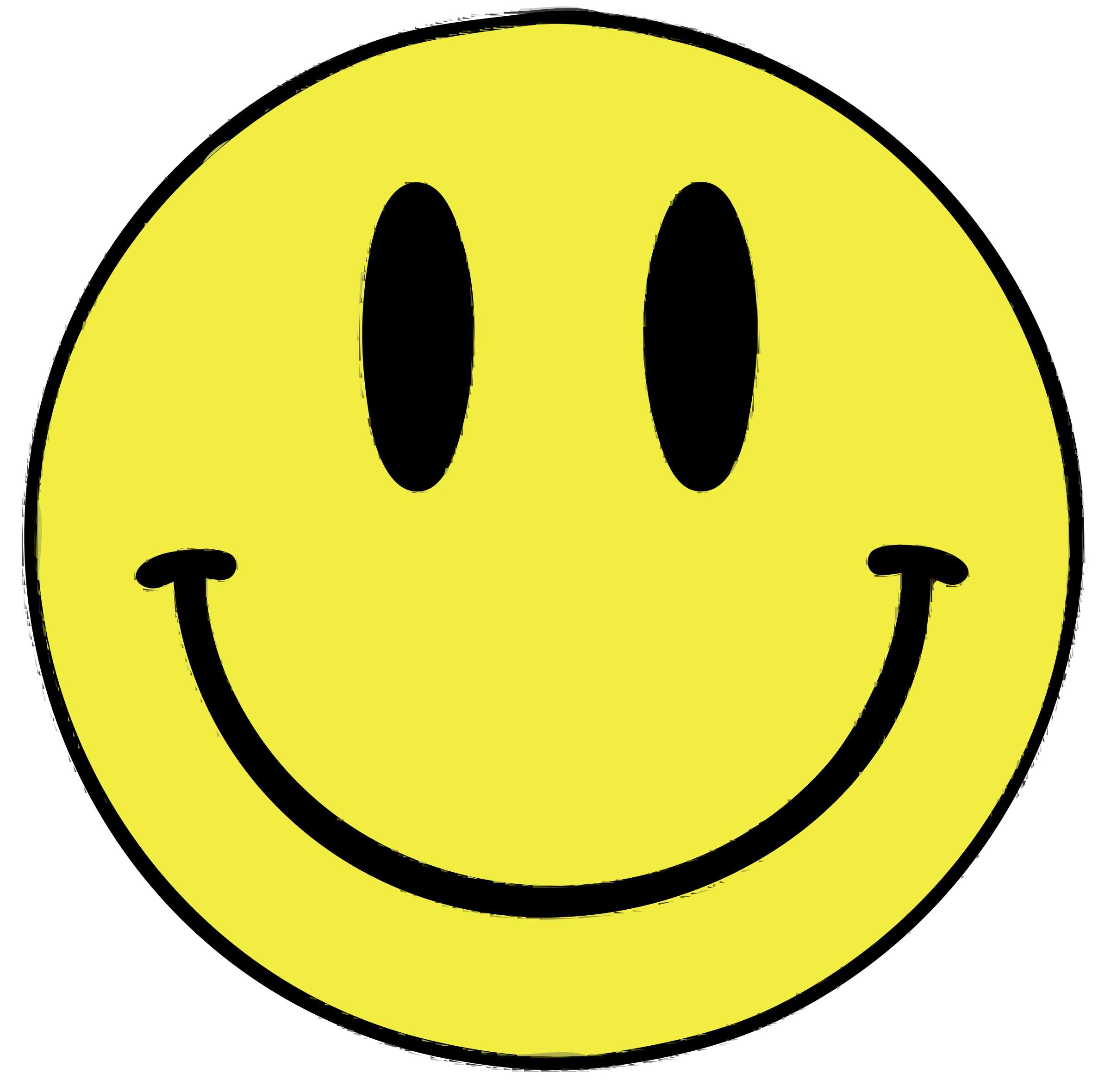 Make it!  Test it!  Re-design it!  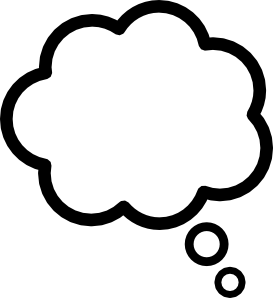 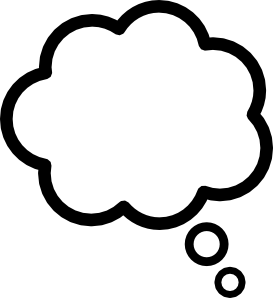  My reflections…  